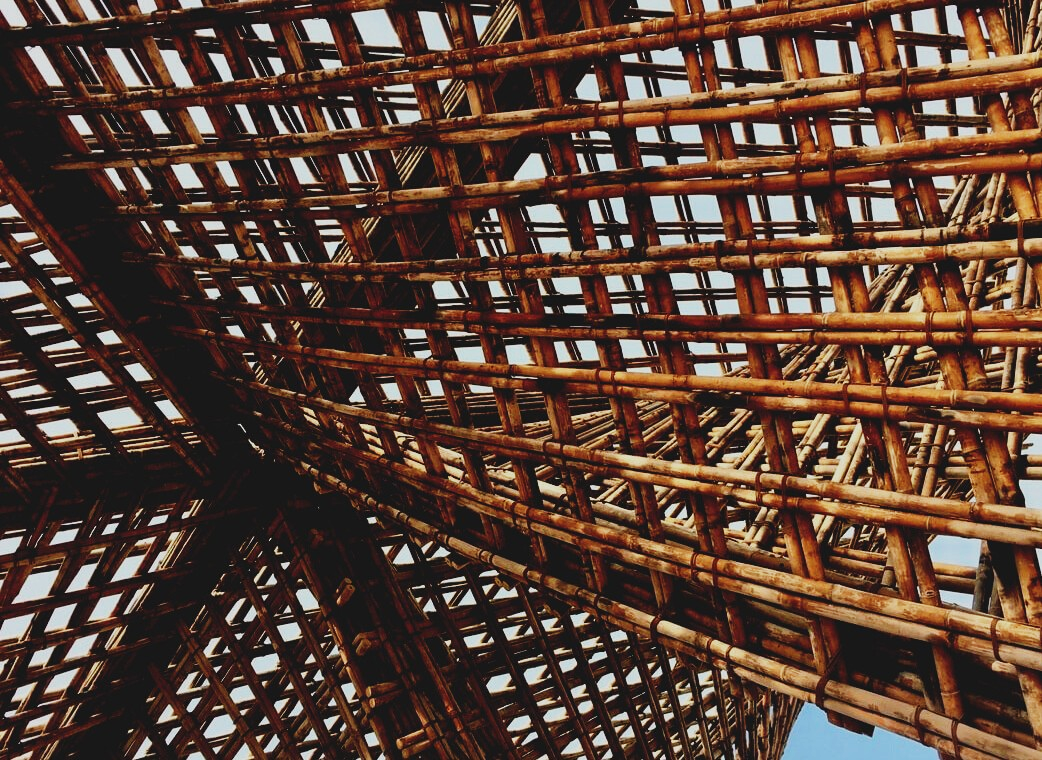 CASE STUDIESWOOD PROPERTIES, ITS LIMITATIONS AND WOOD CONSTRUCTION PHYSICSCASE STUDY 1Read from graph. Make calculation of coefficient decreasing of Bending Strength, if Moisture Content increase from 12 to 20 %.CASE STUDY 2Draw briefly the load diagrams of the wood for tensile, compressive and bending depending of moisture content.CASE STUDY 3Draw briefly what is going to happen with these kind of shapes of cross section of the board after the drying.		1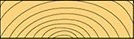 CASE STUDY 4Find the correct wood moisture content (MC) for boards used for floors on the 1st floor heated air more than 21 C?CASE STUDY 5Find the correct wood moisture content (MC) for boards used for decking (garden floor)?CASE STUDY 6Please, mention what is the best way for use of wood species below and why?CASE STUDY 7Here is an example of the board. If You use it as a beam for second stage floor, how do You place that board on support, e.g. wall- such way (as shown in figure – this edge wise) or opposite edge wise? If opposite then, please, make characterization of that.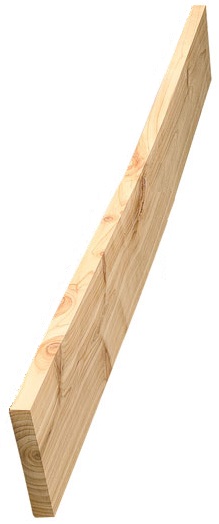 POSSIBILITIES OF IMPROVING THE PROPERTIES OF THE WOOD AND WOOD PROTECTION, DURABILITYCASE STUDY 8From the table below choose wooden species for decking (garden floor) under construction and justify the choice. Please, describe Your choice.Durability by wood speciesCASE STUDY 9Choose one example from the table below regarding standard EN 1611 – 1 and describe this timber grade. Put down the grade – quality class regarding old grading rules.Timber grade classes* 2-sided grading G2, seldom used in Sweden. ** Most common for construction timber.CASE STUDY 10Describe typical steps in pressure treating process. What happens with wood? Generally, description is given in following steps and figure below: A – untreated wood is placed in cylinder; B - a vacuum is applied; C - the wood is immersed in solution (still under vacuum); D - pressure is applied; E - preservative is pumped out, and a final vacuum; F - the wood is removed from the cylinder.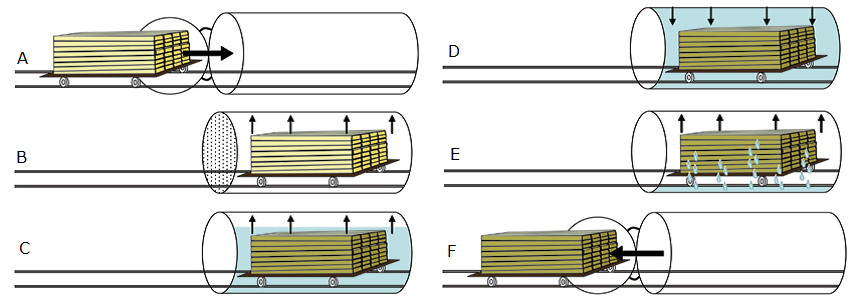 AVAILABILITY AND ENVIRONMENTAL FRIENDLINESS OF WOOD AS BUILDING MATERIALCASE STUDY 11Describe all wood species as much as You can. In green - example is given.CASE STUDY 12Choose one of the lumber-based wood products and give it characterization – production, properties, application for constructions etc.CASE STUDY 13Choose one of the veneer-based wood panels and give it characterization – production, properties, application for constructions etc.In green - example is given.CASE STUDY 14Choose one of the particle-based wood panels and give it characterization – production, properties, application for constructions etc.CASE STUDY 15Choose one of the fiber-based wood panels and give it characterization – production, properties, application for constructions etc.QUESTIONS AND ANSWERS (FAQS)WOOD PROPERTIES, ITS LIMITATIONS AND WOOD CONSTRUCTION PHYSICS What are the main sections of the pine trunk?A: lower trunk part without knots; middle trunk part with dead knots; upper trunk part with live knotsWhat are the main sections of the spruce trunk?A: lower trunk part with dead and live knots; middle trunk part with live and dead knots; upper trunk part with live knotsWhy do we care about changes in MC? A: It makes general influence on physical and especially on mechanical properties of wood, which is the most significant thing for use it in structuresWhat components of the trunk are visible in its cross section (mention at least 3 of them?A: bark; pith; sapwood; heartwood; growth-annual rings; early wood; late woodWhich tree species have resin pockets?A: softwoods (pine, spruce, larch)What chemical elements are in wood?A: carbon (C), hydrogen (H), oxygen (O) and nitrogen (N)Does the chemical composition of wood depend on the tree species?A: YesWhat is wood moisture content (MC)?A: It is water content in the wood, calculated in percentageWhat methods of determination of the wood moisture content (MC) do You know?A: Electric moisture method; oven dry method; hygrometric method and distillation methodWhat is wood shrinkage and swelling in which direction is the greatest one?A: Changes of dimensions, in tangentialWhat is the density of wood, units? Why determine the standard density at 12?A: It is mass of wood peace divided by its volume, kg m-3. Just to compare the density between wood species What is the strength of the wood?A: Maximum force which can be applied to the exact materialWhat is the hardness of the wood?A: It is wood surface operational property, especially vital for floor productsIn which direction is the strength greater?A: In direction of wood fiber (parallel to fiber direction)How to determine the weariness resistance of the wood?A: It can be done visually and by weighting of material before and after grindingWhat types of branches can be found on sawn timber surface?A: live knot; dead knot; knot with bark; rotten knot; edge knot; wedge knot; leafy knot; group of knots How do the knots affect the strength and quality of wood?A: Group of knots decrease strength of wood What are the timber defects for standing tree?A: juvenile wood, reaction wood and slope of grainPOSSIBILITIES OF IMPROVING THE PROPERTIES OF THE WOOD AND WOOD PROTECTION, DURABILITY Which tree species are biologically resistant?A: Larch, Oak, Teak e.g.What substances are used to protect wood industrially?A: preservatives, oils, surface burningWhat substances are used to protect wood manually?A: paints, varnishes, oil, waxes, surface burning etc.What are the main 2 methods of chemical protection of wood?A: preventive and correctiveWhat does wood modification improve?A: The stability of the wood dimensions and biological stabilityWhat does wood modification reduce? A: It reduces moisture uptake and renders it unusable for bio-degradersPlease, name at least 3 improving methods of wood properties.A: chemical, thermal, operational, technological, by appearanceWhat substance forms brown color in wood at the time of thermal modification?A: LigninThe wood-destroying agents considered to standard are?A: wood-decaying fungi; beetles capable of attacking dry wood; termites; marine organisms capable of attacking wood in servicePlease, name planed sawn material surface:A: smooth planed and rough planed What can be end sizes of cross section of the planned wood materials if the sizes before planning was: thickness 100 mm and width 200 mm?A: Thickness 95 mm and width 195 mm.AVAILABILITY AND ENVIRONMENTAL FRIENDLINESS OF WOOD AS BUILDING MATERIAL What amount of carbon dioxide is absorbed and what amount of oxygen released by one cubic meter of wood in its growing period?A: It absorbs a ton of carbon dioxide and releases 0,7 tons of oxygenWhat is the most vital formula:A: 6H2O + 6CO2 + solar energy  C6H12O6 +n 6O2Which of these five countries: Austria, Finland, Greece, Latvia or Spain is the most wooden (from forest covering point of view)?A: FinlandName the most well-known Forest certification schemes.A: Forest Stewardship Council of FSC and Programme for the Endorsement of Forest Certification of PEFCWhich wood species are mostly used for structures?A: Spruce, pine, larch, oak birch (as plywood material)Name some advantages of structural steel?A: compression and tensile strength; fire resistance; durability; in structure like footings, dams, piers etc. reinforced concrete is the most economical construction materialName some advantages of reinforced concrete?A: steel has a high strength/weight ratio; ductility; speed of erection; ease of repair; repetitive use; expanding existing structuresName some advantages of structural wood?A: tensile strength in fiber direction; electrical and heat resistance; sound absorption; locally sourced; environmentally friendlyHow does Cross laminated timber (CLT) can be made without glue?A: by nailing, doweling or swelling force of woodWhat are the advantages of wood-based panels (WBP)?A: very large and variable sizes; form stability, no deformation due to changes of relative humidityWhere the plywood can be used?A: roof substructures; subfloor material; stiffening boarding for wall and load-bearing structures; interior lining; shutteringWhat types of particle boards are known?A: particle board, oriented strand board, Cement bonded particle board, fibroliteName two main categories wood fiber board can be divided into:A: porous (used for thermal insulation); hard (MDF, HDF – for floors etc.)Name the content of wood plastic composites.A: wood fiber/wood flour and thermoplastics such as polyethylene (PE), polypropylene (PP), polyvinylchloride (PVC) or others.MULTIPLE CHOICE QUESTIONSWOOD PROPERTIES, ITS LIMITATIONS AND WOOD CONSTRUCTION PHYSICS Which European wood species usually used for structures in Europe?Spruce, aspen, pinePine, oak, spruceOak, aspen, beechIf the moisture content of the wood increase above 30%:Mechanical properties decreaseMechanical properties does not change at allMechanical properties increaseIf the moisture content of the wood decreases below 30%:Mechanical properties decreaseMechanical properties does not changeMechanical properties increaseWhich type of board could be used for windows production (multiple choice could be used)?TangentialRadialSemi radialIn which board direction is the greatest shrinking/swelling?RadialTangentialLongitudinalWhich part of green pine wood cross section is with higher moisture content?SapwoodHeartwoodBoth equalWhich cut of three below mentioned is with nicest structure?Axial (cross cut)RadialTangentialWhich is the most precise method of determination of the wood moisture content (MC)?Electric moisture method Oven dry method Both above mentionedWhich is the level of wood moisture content for wood materials starting to shrink?50%?40%?30%?If the density of wood is higher:Strength is higherStrength is lowerPOSSIBILITIES OF IMPROVING THE PROPERTIES OF THE WOOD AND WOOD PROTECTION, DURABILITYWhich one of these materials will be with greater strength?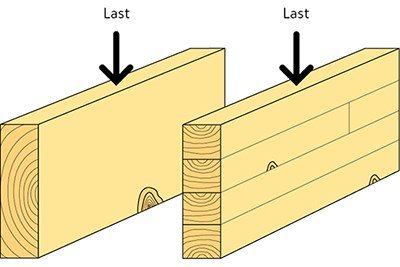 Material on the left hand sideMaterial on the right hand sideBoth are equalWhat does wood modification improve?the stability of the wood dimensionsmechanical propertiesboth above mentionedWhat does wood modification reduce? (multiple choice)moisture uptakemechanical propertiesboth above mentionedWhat substance forms brown color in wood at the time of thermal modification?celluloseligninhydrogenWhat changes occur in wood during heat treatment? (multiple choice)the color changesdensity changestexture changesThe wood-destroying agents considered to standard are (write down if something is missing)wood-decaying fungibeetles capable of attacking dry wood_____________ (correct answer is termites)marine organisms capable of attacking wood in serviceAVAILABILITY AND ENVIRONMENTAL FRIENDLINESS OF WOOD AS BUILDING MATERIAL Does the growth rings oriented correctly?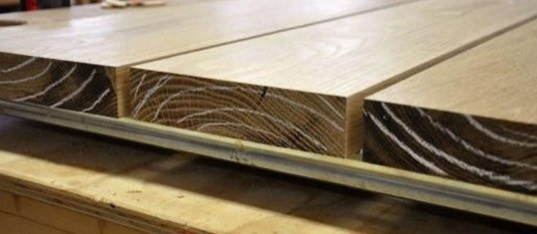 YesNo__________Name the most well-known Forest certification schemes FSC and PEFCFGH and PRST____________Which of these five countries: Austria, Finland, Greece, Latvia or Spain is the most woodenSpainLatvia______________ (correct answer is Finland)Which three wood species are mostly used for structures?Spruce, pine and oak Spruce, birch and aspenBirch aspen and oakWhat amount of carbon dioxide is absorbed by one cubic meter of wood in its growing period?0,5 tons1 ton2 tonsDoes the bending strength and modulus of elasticity for wood particle board are equal?In length of the board and width are equalIn length of the board higher than in width Does the bending strength and modulus of elasticity for OSB are equal?In length  of the board and width are equalIn length of the board are higher than in widthName the main veneer based productsLaminated veneer lumber and wood particle boardLaminated veneer lumber and glued laminated timber______________ (correct answer: Laminated veneer lumber and plywood)What can be used for gluing of veneers instead of synthetic adhesives?LigninCelluloseHemicelluloseWith the size of structural elements the material properties of glued wood structures are increasingStrength, homogeneous, energy consumption Environmental impact, homogeneous, energy consumption Strength, homogeneous, energy consumption CASE STUDIES AND APPLICATION SCENARIO ANALYSIS1. Choose one of the wood species (Pine, Oak or Spruce) and characterize as much as You can. Make characterization - draw pictures, show data, create sketches etc.2. Sketch your imaginary family house or multistory building and choose wood materials for the main construction of the building, roof construction building elements, depending on the grading class and quality class of the construction timber, as well as choose timber for interior cladding (siding), exterior cladding (siding). If you plan to create elements for the garden structures, choose the basic building elements of structures and wood materials (tree species, approximately sizes, type of treatment, etc.) that perform the general function.3. Sketch your imaginary family house or multistory building and choose wood based materials for the main construction of the building, roof construction building elements, depending on the reviewed wood products characteristics. Justify your choice.where: 	fb12 – bending strength at 			moisture content 12%; fb20 - bending strength at 	moisture content 20%;Read from graph: Bending strength at 12% (blue arrow) – 92 N mm-2 Bending strength at 20% (red arrow) – 68 N mm-2Put numbers into formula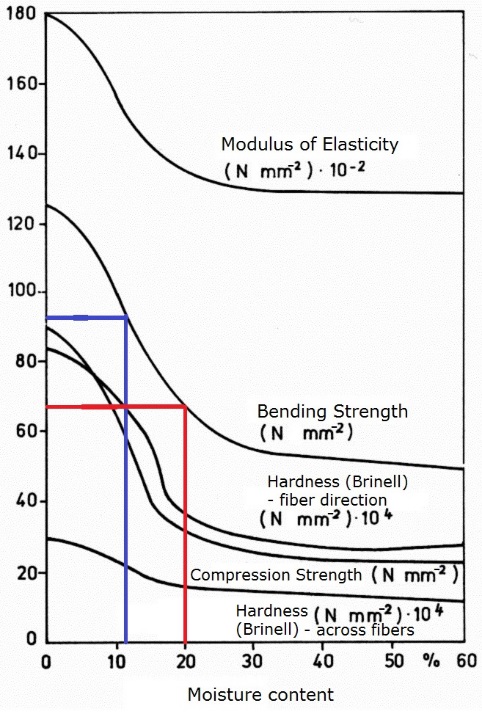 PineSpruceOakHigh hardness - can be used for floor boardsWood typeHeartwoodSapwoodFir45Larch3-45Spruce45Pine3-45European oak2-44Teak1-3-Grading rulesGrades – quality classesGrades – quality classesGrades – quality classesGrades – quality classesGrades – quality classesGrades – quality classesGrades – quality classesEN 1611 – 1EN 1611 – 1EN 1611 – 1EN 1611 – 1EN 1611 – 1EN 1611 – 1EN 1611 – 1EN 1611 – 14-sided grading--G4-0G4-1G4-2**G4-3G4-42-sided grading*--G2-0G2-1G2-2G2-3G2-4Old grading rulesGrades – quality classesGrades – quality classesGrades – quality classesGrades – quality classesGrades – quality classesGrades – quality classesGrades – quality classesNordiskt trä - Nordic Timber Grading Rules (The Blue Book) 1994AAAABCDNordiskt trä - Nordic Timber Grading Rules (The Blue Book) 1994A1A2A3A4Guiding principles for grading of Swedish sawn timber (The Green Book) 1960USUSUSUS5th6th7thGuiding principles for grading of Swedish sawn timber (The Green Book) 1960IIIIIIIVVVIVII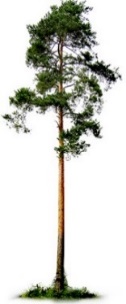 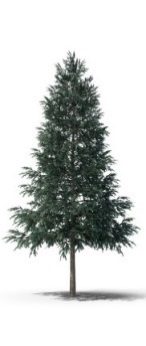 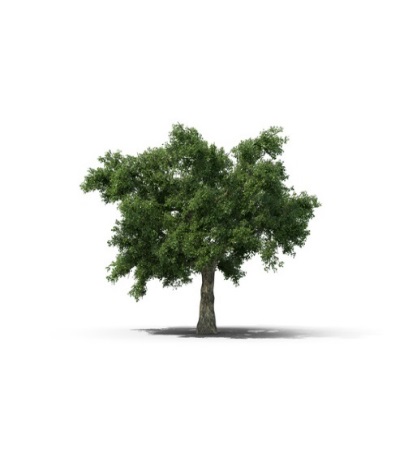 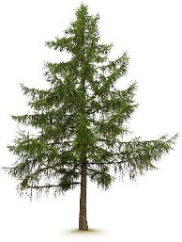 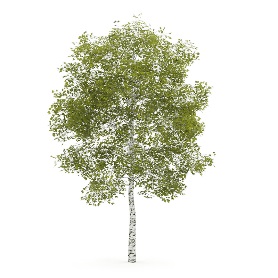 NamePinePropertiesHave sapwood and heartwood. First trunk from ground without knotsApplicationCan be used as structural timber for frame houses or logs for cabin housesOtherGood for industrial – chemical treatmentPlywoodHave odd number of veneers (starts from 3). Usually every next veneer direction of wood fibers are perpendicular to previous. 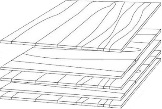 Mechanical properties in wood fibers direction are higher than opposite. Can be used for internal and external (in laminated with films) panelling, concrete shuttering etc.